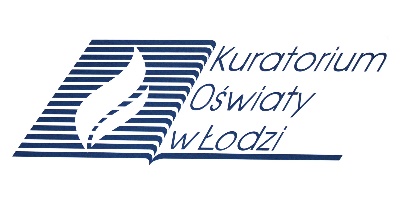 Nr identyfikacyjny – wyjaśnienie -  symbol przedmiotu np. BI –  biologia, numer porządkowy wynika z numeru stolika wylosowanego przez ucznia WOJEWÓDZKI KONKURS PRZEDMIOTOWY 
Z GEOGRAFII   organizowany przez Łódzkiego Kuratora Oświaty                     
dla uczniów szkół podstawowych w roku szkolnym 2020/2021TEST –  ETAP SZKOLNY                                            Wypełnia Komisja Konkursowa po zakończeniu sprawdzenia pracPodpisy członków komisji sprawdzających prace:1.  (imię i nazwisko)………………………………………..(podpis)                                                                                  2.  (imię i nazwisko)………………………………………..(podpis)Zadanie 1 (0  - 3p.)Jednym ze źródeł informacji geograficznej jest mapa. Wybierz z podanych określeń te elementy, z których składa się mapa:treść mapysiatka geograficznaskala mapyznaki umownewysokość bezwzględnaZadanie 2 (0 – 6p.)Uzupełnij tabelę. Przekształć podane skale tak, aby w każdym wierszu tabeli znalazły się wszystkie rodzaje skali.		Zadanie 3 (0 – 2p.)Zmierzona odległość między punktami A i B w linii prostej na mapie w skali 1 : 40 000 000 wynosi 30 mm. Oblicz tę odległość w rzeczywistości w linii prostej między tymi punktami.Obliczenia:Odpowiedź: ………………………..Zadanie 4 (0 – 3p.)Odległość w linii prostej między miastem X a miastem Y wynosi w terenie 4 km. Odległość między tymi miastami na mapie wynosi 2 cm. Oblicz, w jakiej skali została wykonana ta mapa? Zaznacz właściwą odpowiedź.							 Obliczenia:  1:20 000 1:200 000 1:2 000 000 1:20 000 000Odpowiedź: ………………………….Zadanie 5 (0 – 3p.)Korzystając z rysunku oraz własnej wiedzy uzupełnij schemat tak, aby przedstawiał w kolejności etapy powstawania jeziora przybrzeżnego.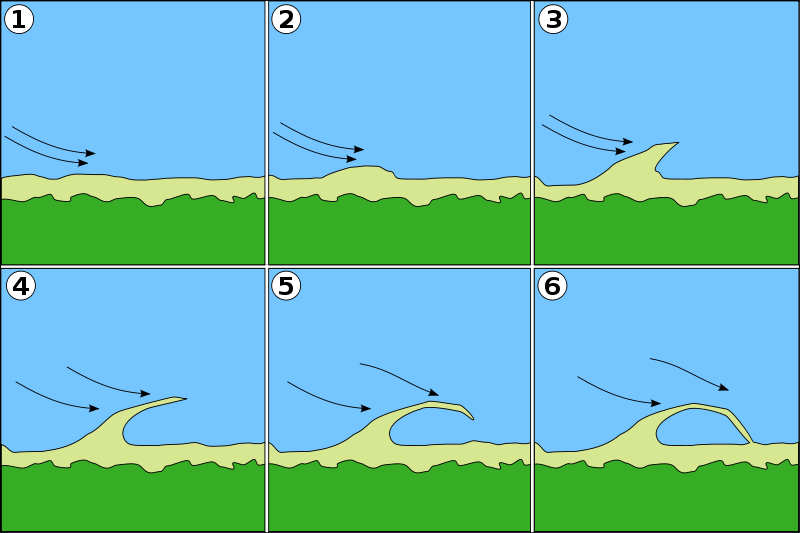 Źródło:https://pl.wikipedia.org/wiki/Plik:Schemat_powstawania_Mierzei_oraz_j_przybrze%C5%BCnego.svg; 13.09.2020r.wydarzenie najstarsze						                  wydarzenie najmłodsze Zadanie 6 (0 – 4p.)Oceń, czy poniższe informacje są prawdziwe. Zaznacz P – jeśli informacja jest prawdziwa, lub F – jeśli jest fałszywa.Zadanie 7 (0 – 2p.)Z wymienionych poniżej skutków ruchów Ziemi zaznacz te, które odnoszą się do ruchu obrotowego. występowanie dni i nocy polarnychnastępstwo dnia i nocynastępstwo pór rokuróżnica czasu słonecznego na Ziemizmiana oświetlenia Ziemi w ciągu rokuzmiana miejsc wschodu i zachodu Słońcazmiana długości trwania dnia i nocyZadanie 8 (0 – 4p.)Rozpoznaj atrakcje turystyczne Warszawy. Wybierz z podanych w ramce.	……………………………………………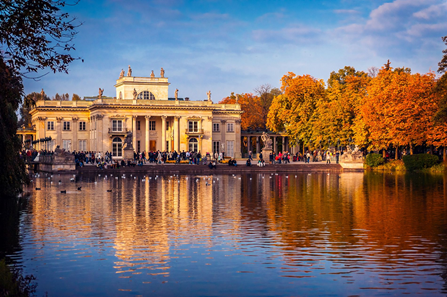 Źródło: https://modanamazowsze.pl; 13.09.2020r. 	  …………………………………………..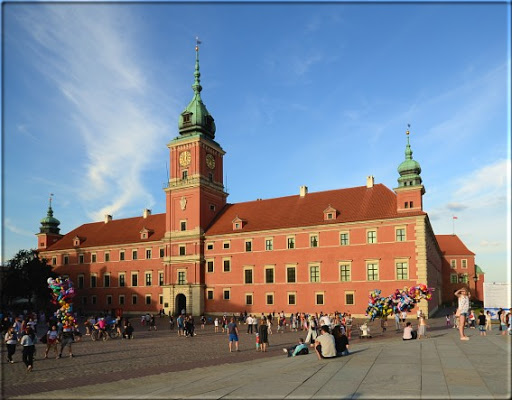 Źródło: https://lh3.googleusercontent.com/proxy/HtARfnqpYwX1zQ5PSMfZy51SD0GUXkaYslNjLc8c4nNgEbxqBSASLCMh7HERpn2izGBG3K8PeCxhjr8IBp-P; 13.09.2020r.            …………………………………………….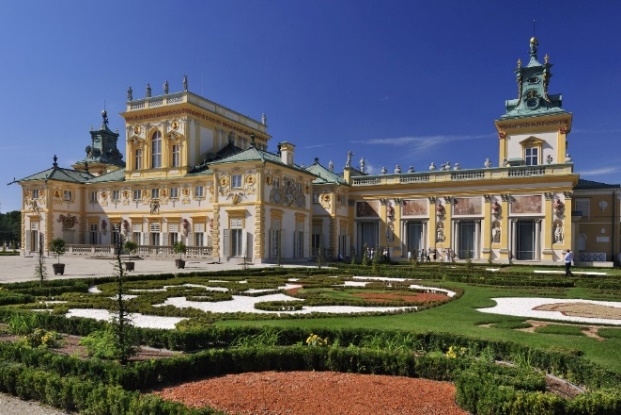 Źródło: https://warsawtour.pl/wp-content/uploads/2018/08/ ; 13.09.2020r. 	…………………………………………..Źródło: https://bi.im-g.pl/im/6/11353/z11353756V; 13.09.2020r.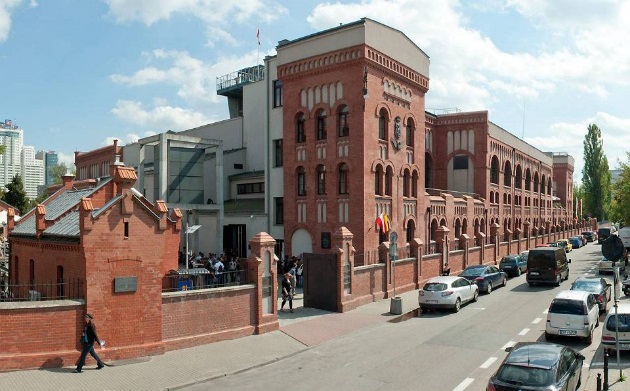 Zadanie 9 (0 – 4p.)Na krajobraz Tatr składa się wiele ciekawych form skalnych. Wybierz i podkreśl poprawne dokończenia zdań. 	Usypiska z odłamków skalnych to stożki napływowe / stożki piargowe.Pionowe zagłębienie, które powstało w wyniku grawitacyjnych ruchów masowych turnie / żleb. Ostre szczyty to doliny / turnie.Wąskie i długie grzbiety to przełęcze / granie.Zadanie 10 (0 – 4p.)Tatry są jednym z najpopularniejszych miejsc wypoczynku i turystyki w Polsce. Wymień cztery przykłady negatywnego wpływu człowieka na środowisko przyrodnicze Tatr.……………………………………………………………………………………………………………………………………………………………………………………………………………………………………………………………………………………………………………………………………………………………………………………………………………………………………………………………………………………………………………………………………………………………………………………………………………………………………………………………………………………………………………………………………………………Zadanie 11 (0 – 3p.)Odczytaj i zapisz współrzędne geograficzne punktów:A - ……………………………B - ……………………………C - ……………………………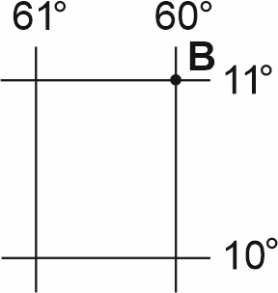 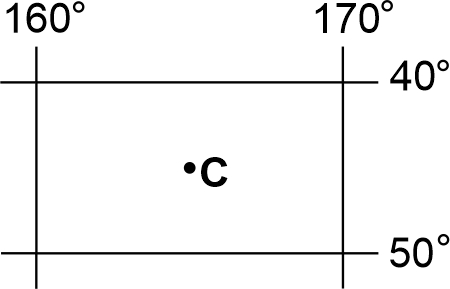 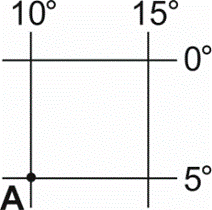 Zadanie 12 (0 – 6p.)Uzupełnij tabelkę wg wzoru.Nazwa skały: piasek, bazalt, wapień, granitTyp genetyczny: magmowa głębinowa, metamorficzna, osadowa okruchowa, osadowa organicznaŹródło: https://sites.google.com/site/swiatgeografii/home/klasa-ii-gimnazjum/glowne-rodzaje-skal-w-polsce-skaly-wystepujace-w-regionie-ich-rozpoznawanie-i-zastosowanie; 13.09.2020r. Zadanie 13 (0 – 10p.)Uzupełnij tabelę wpisując odpowiedni numer, którym zaznaczono na mapie konturowej świata podane w niej obiekty geograficzne.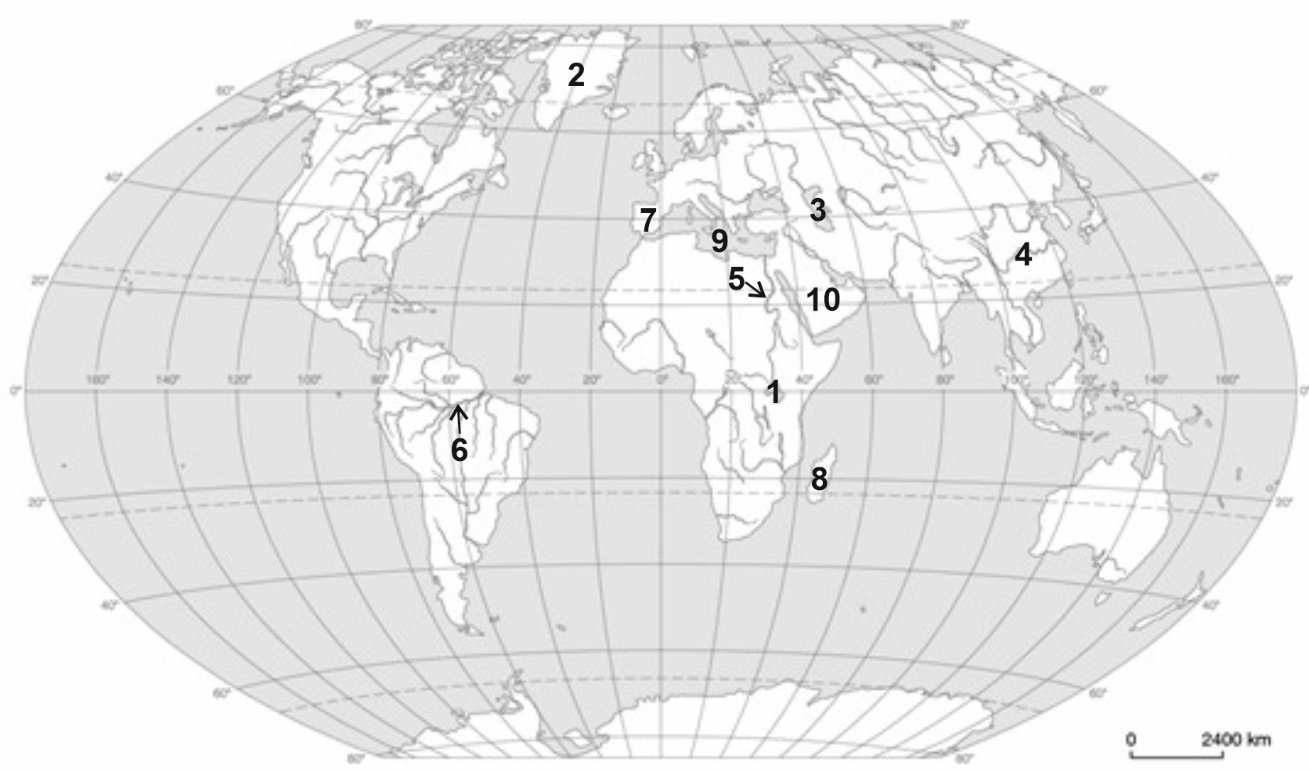 Zadanie 14 (0 – 4p.)Tabela przedstawia dane klimatyczne dla Oslo. Korzystając z danych klimatycznych zawartych w tabeli wykonaj polecenia.Źródło:   https://pl.climate-data.org/europa/norwegia/oslo/oslo-81/#temperature-graph, opracowanie własneOblicz średnią temperaturę powietrza w Oslo: ……………………………………………………………………………………………………………………………………………………………………………………Odpowiedź: …………………………….Oblicz amplitudę temperatury w Oslo: ……………………………………………………………………………………………………………………………………………………………………………………Odpowiedź: …………………………….Oblicz roczną sumę opadów w Oslo: ……………………………………………………………………………………………………………………………………………………………………………………Odpowiedź: ……………………………...Określ strefę klimatyczną oraz typ klimatu, w których leży Oslo:Strefa klimatów ……………………………………Typ klimatu ………………………………………..Zadanie 15 (0 – 2p.)Korzystając z rysunku oraz własnej wiedzy wyjaśnij wpływ wysokości nad poziomem morza na warunki klimatyczne oraz krajobrazy roślinne w Himalajach.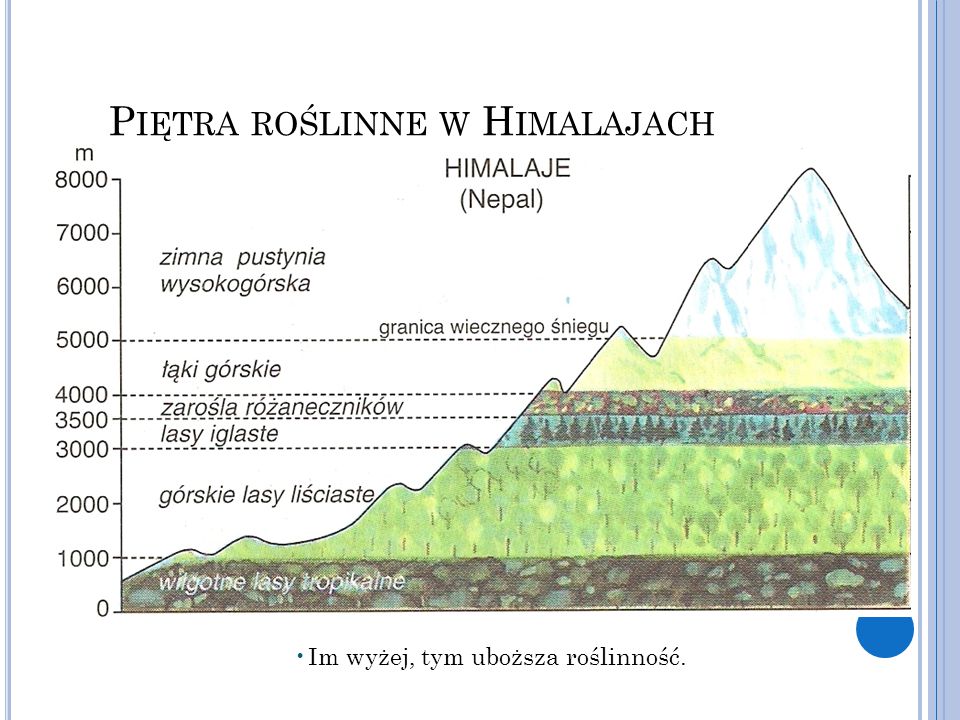 Źródło: https://images.slideplayer.pl/10/2861926/slides/slide_9.jpg, 17 września 2020r.…………………………………………………………………………………………………………………………………………………………………………………………………………………………………………………………………………………………………………………………………………………………………………Zadanie 16 (0 – 4p.)Uzupełnij tabelę wybierając informacje z ramki.Zadanie 17 (0 – 5p.)Numerami od 1 do 4 zaznaczono formy krasu podziemnego i powierzchniowego. Rozpoznaj oznaczone numerami formy krasu i wpisz do tabelki. Wyjaśnij, w jaki sposób zachodzą zjawiska krasowe.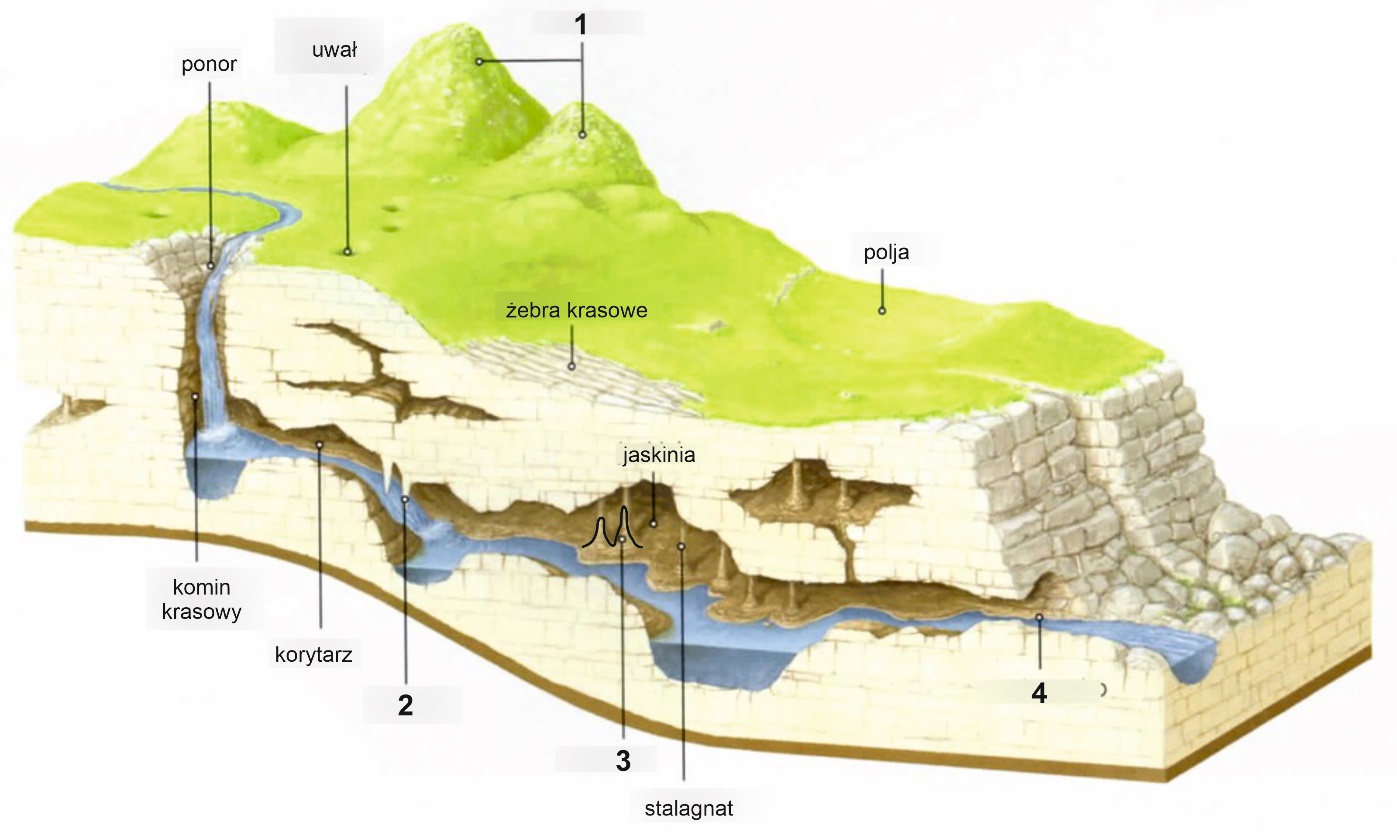 Źródło: https://o.quizlet.com/6w.Aqtba9qBPhNfxwaSPBQ_b.png,; 18.09.2020r.Wyjaśnienie: ………………………………………………………………………………………………………………………………………………………………………………………………………………………………………………………………………………………………………Zadanie 18 (0 – 3 p.)Oblicz, która godzina czasu słonecznego będzie w Nowym Jorku (400 N 740 W), jeśli w Nowym Orleanie (300N 900W) radio podało 15.00 czasu słonecznego. Uwaga: 10 – 4 minutyObliczenia:Odpowiedź: ……………………………………………………………………………….Zadanie 19 (0 – 4p)Korzystając z mapy  konturowej Polski wykonaj polecenia:zaznacz skrajne punkty najdalej wysunięte na północ i południe Polski54050’ N140E240E490Noblicz rozciągłość południkową Polski:…………………………………………………………………………………………………………………………………………………………………………………………………………………………………………………………………………………………………………………………………………………………………………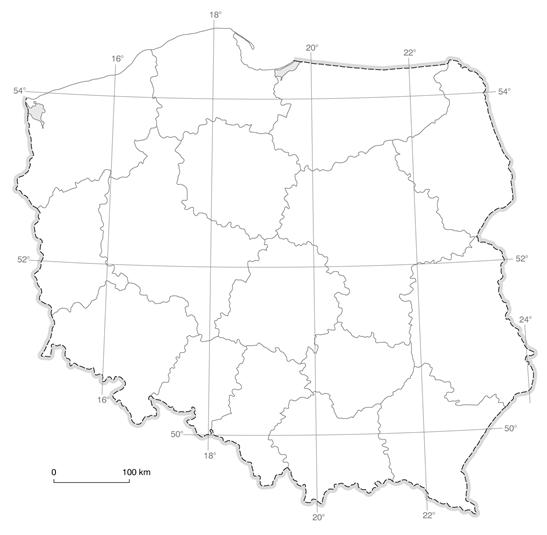 Źródło: https://www.dlanauczyciela.pl/pliki/zasoby,reforma-2017-szkola-podstawowa-klasy-4-8,geografia,planeta-nowa?facets=3%3A76Zadanie 20 (0 – 4p.)Krajobraz Wyżyny Śląskiej to najbardziej przekształcony przez człowieka krajobraz Polski. Wjeżdżając na jej teren, odnosi się wrażenie, że otacza nas ogromne miasto pełne kopalń, hut, koksowni i fabryk. Jeszcze około 200 lat temu Wyżyna Śląska była porośnięta lasami i słabo zaludniona.Źródło: https://sites.google.com/site/wyzynaslaska2489/home/krajobrazy, 18.09.2020r.Na podstawie tekstu źródłowego oraz własnej wiedzy uzupełnij schemat podając cztery negatywne skutki rozwoju przemysłu.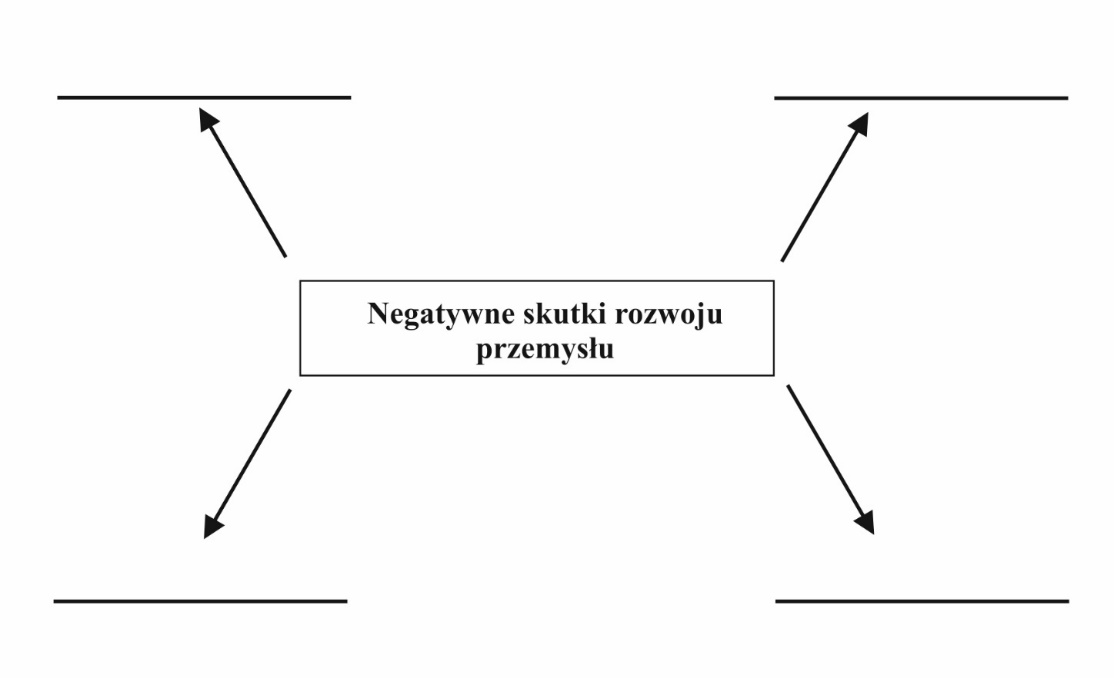 Zadanie 21 (0 – 4p.)Oceń, czy poniższe informacje są prawdziwe. Zaznacz P – jeśli informacja jest prawdziwa, lub F – jeśli jest fałszywa.Zadanie 22 (0 – 2p.)Korzystając z rysunku oraz własnej wiedzy wyjaśnij mechanizm powstawania zaćmienia Księżyca.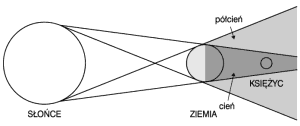 Źródło: http://www.wiw.pl/astronomia/grafika/0302-w_23.gif, 19.09.2020r.Wyjaśnienie: …………………………………………………………………………………………………………………………………………………………………………………………………………………………………………………………………………………………………………………………………………………………………………………………………………Zadanie 23 (0 – 3p.)Podkreśl lata, które są latami przestępnymi w kalendarzu gregoriańskim.1900		2004		1987		2013		2016		1828		1971Zadanie 24 (0 – 3p.)Korzystając z rysunku oraz własnej wiedzy wykonaj polecenia. 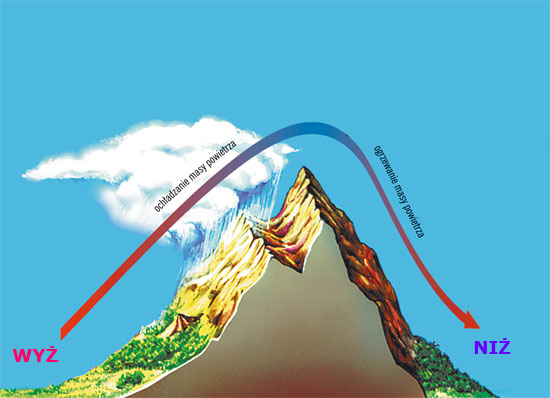 Źródło: http://www.wiking.edu.pl/upload/przyroda/images/381_fen.jpg, 19.09.2020r.Wyjaśnij mechanizm powstawania wiatru typu fenowego: ………………………………………………………………………………………………………………………………………………………………………………………………………………………………………………………………………………………………………………………………………………………………………… Podaj dwie cechy fenu: ……………………………………………………………….Zadanie 25 (0 – 4p.)Oblicz współrzędne geograficzne miejscowości, w której 22 czerwca Słońce góruje po południowej stronie nieba na wysokości 61o26’, podczas gdy w Londynie jest godz. 11.00.Obliczenia: Szerokość geograficzna: ………………………………..Długość geograficzna: ………………………………….Zadanie 26 (0 – 4p.)Na podstawie mapy synoptycznej z dnia 19 września 2020r. określ cechy pogody w Polsce:prędkość i kierunek wiatru - ………………………………………………………….wielkość ciśnienia atmosferycznego - ………………………………………………..temperaturę powietrza - ………………………………………………………………zachmurzenie - ………………………………………………………………………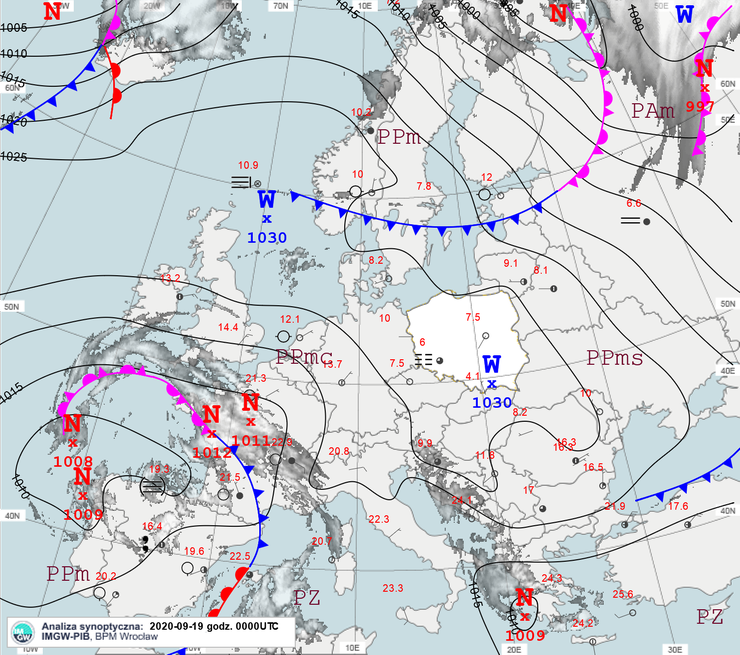 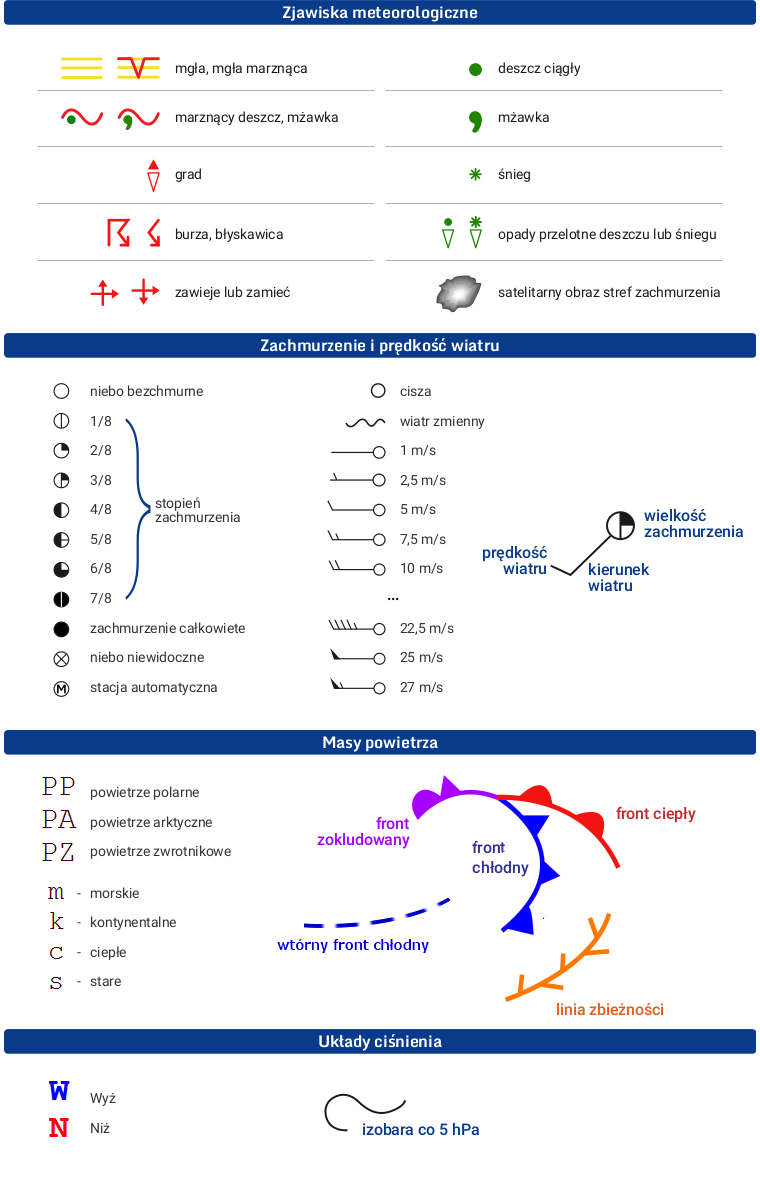 Źródło: https://meteo.imgw.pl/assets/products/promet/mapy_synop/Mapa_SynopFront_00.png, 19.09.2020r.BrudnopisArkusz liczy 16 stron i zawiera 26 zadań, w tym brudnopis.Przed rozpoczęciem pracy sprawdź, czy Twój arkusz jest kompletny. Jeżeli zauważysz usterki, zgłoś je Komisji Konkursowej.Zadania czytaj uważnie i ze zrozumieniem.Odpowiedzi wpisuj długopisem bądź piórem, kolorem czarnym lub niebieskim. Dbaj o czytelność pisma i precyzję odpowiedzi.W zadaniach zamkniętych zaznacz prawidłową odpowiedź, wstawiając znak X we właściwym miejscu.Jeżeli się pomylisz, błędne zaznaczenie otocz kółkiem i zaznacz znakiem X inną odpowiedź.Oceniane będą tylko te odpowiedzi, które umieścisz w miejscu do tego przeznaczonym.Do każdego numeru zadania podana jest maksymalna liczba punktów możliwa do uzyskania za prawidłową  odpowiedź. Pracuj samodzielnie. Postaraj się udzielić odpowiedzi  na wszystkie pytania.Nie używaj korektora. Jeśli pomylisz się w zadaniach otwartych, przekreśl błędną odpowiedź i wpisz poprawną.Korzystaj tylko z przyborów i materiałów określonych w  regulaminie konkursu.Powodzenia!Czas pracy:  60 min. Zadanie 1234567891011121314151617181920 Punkty możliwe do uzyskania 362334244436104245344Punkty uzyskane212223242526     Razem423344100  pkt.Skala liczbowaSkala mianowanaPodziałka liniowa1 cm – 5 km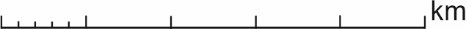 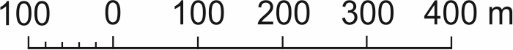 1: 6 000 000Lądolód w Polsce pozostawił po sobie wzniesienia o wysokości przekraczającej niekiedy 300 m n.p.m. oraz różnej wielkości zagłębienia.PFNa Pojezierzu Mazurskim znajdują się największe jeziora w Polsce, np. Mamry, Śniardwy.PFMikołajek nadmorski, tak jak większość gatunków porastających wydmy nie podlega ochronie.PFW Polsce najbardziej znane wydmy występują w Słowińskim Parku Narodowym. PFCentrum Nauki Kopernik, Pałac w Wilanowie, Muzeum Powstania Warszawskiego, Kościół Mariacki, Zespół Pałacowo – Parkowy Łazienki Królewskie, Sukiennice, Zamek KrólewskiFotografia Nazwa skałyTyp genetyczny 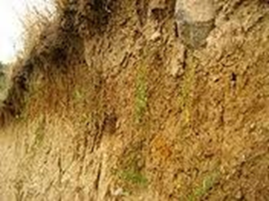 glina osadowa okruchowa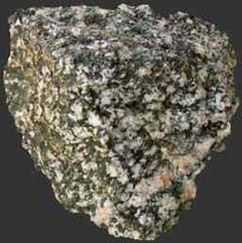 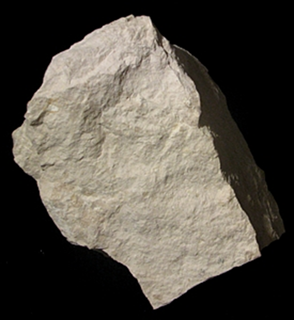 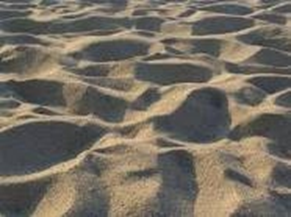 Numer na mapieObiekt geograficznyNumer na mapieObiekt geograficznyAmazonkaPółwysep ArabskiNil MadagaskarJangcy GrenlandiaMorze Kaspijskie Półwysep IberyjskiJezioro Wiktorii Morze Śródziemne            miesiącIIIIIIIVVVIVIIVIIIIXXXIXIIŚr. temp.  (° C)-3.7-3.80.3511.215.517.116.111.66.81.4-2.3Opady (mm)493643415064778983817453Sahara, Syberia, wilgotny las równikowy, step, mahoniowiec, tajga, makia, sosna, kaktus, Nizina Amazonki, Mongolia, oliwka, trawy, Półwysep Apeniński, pustyniaStrefa krajobrazowaStrefa klimatycznaRoślinyObszar występowaniastrefa klimatu umiarkowanego chłodnegostrefa klimatu podzwrotnikowego morskiegostrefa klimatu umiarkowanego ciepłego kontynentalnegostrefa klimatu zwrotnikowego suchegoNumer formy krasowejNazwa formy krasowej 1234Teoria geocentryczna zakładała, że Słońce i inne ciała niebieskie krążą wokół Ziemi.PFTeorię heliocentryczną, zgodnie z którą Ziemia i inne planety krążą wokół Słońca sformułował Ptolemeusz.PFEdwin Hubble stwierdził, że galaktyki znajdują się w ciągłym ruchu i nieustannie się od siebie oddalają.PFStephen Hawking dokonał znaczących odkryć w zakresie początków Wszechświata i genezy czarnych dziur.PF